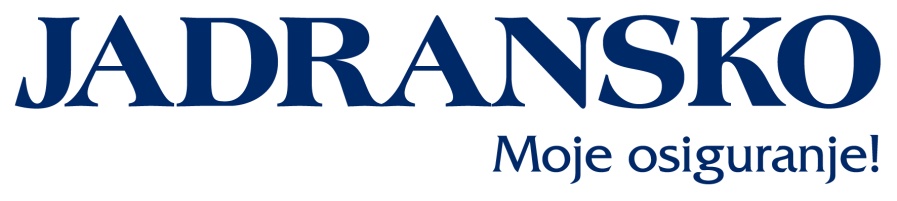 PONUDA ZA OSIGURANJE UČENIKA U ŠKOLSKOJ GODINI 2013/2014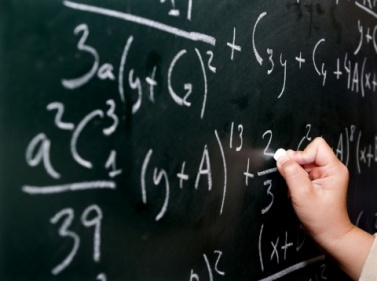 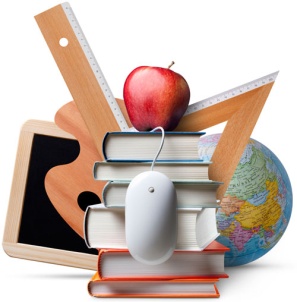 Kontakt osobe:Nenad Todorović			Preuzimatelj rizika(01 303 63 61; 099 220 28 26)nenad.todorovic@jadransko.hrNikica Milinković	Preuzimatelj rizika(01 303 63 00) nikica.milinkovic@jadransko.hrPoštovani,    Početkom nove školske godine jedna od aktivnosti ravnatelja je i izbor najpovoljnijeg osiguravajućeg društva za ugovaranje police osiguranja u slučaju nezgode za učenike.Odabirom najbolje i najkvalitetnije ponude svaki ravnatelj iskazuje visoki stupanj svijesti za povjerene mu učenike, ali i za dobrobit i prosperitet same škole. U svakom slučaju kod odabira osiguratelja značajna je cijena, renome i tradicija ugovaranja s određenim osigurateljem. Našom policom osiguranja dobivate, uz zaista povoljne cijene, najviši stupanj zaštite za svakog Vašeg učenika. Svaka škola, ovisno o ukupnom iznosu godišnjih premija, biti će donirana određenim nastavnim pomagalima koja zavrjeđuju Vašu pozornost i olakšavaju Vam rad. Vrstu pomagala, odnosno način donacije prilagodit ćemo Vašim  potrebama.Pouzdanost, povjerenje i profesionalnost temeljne su vrijednosti poslovanja JADRANSKOG osiguranja d.d., što i dokazujemo svojim mjestom u samom vrhu osiguratelja u RH. Uvidom u ovu ponudu, Vi možete odabrati najpovoljniji odnos godišnje premije i osiguranih svota za svoje učenike. Za svako dodatno pitanje na raspolaganju su Vam stručnjaci u našim poslovnicama ili podružnicama gdje ćete uvijek dobiti odgovor.Neovisno o zaključenju police osiguranja, ljubazno Vas molimo da nam osigurate slobodan termin, u svrhu što kvalitetnije suradnje i informiranja.	U Zagrebu 02.08.2013. S poštovanjem, 					Jadranka Vidaković 					Izvršni direktor					(01 303 63 62)	OSIGURANI RIZICI I SVOTE OSIGURANJA u KNOSIGURANI RIZICI I SVOTE OSIGURANJA u KNOSIGURANI RIZICI I SVOTE OSIGURANJA u KNOSIGURANI RIZICI I SVOTE OSIGURANJA u KNOSIGURANI RIZICI I SVOTE OSIGURANJA u KNOSIGURANI RIZICI I SVOTE OSIGURANJA u KNOSIGURANI RIZICI I SVOTE OSIGURANJA u KNOSIGURANI RIZICI I SVOTE OSIGURANJA u KNOSIGURANI RIZICI I SVOTE OSIGURANJA u KNOSIGURANI RIZICI I SVOTE OSIGURANJA u KNOSIGURANI RIZICI I SVOTE OSIGURANJA u KNOSIGURANI RIZICI I SVOTE OSIGURANJA u KNOSIGURANI RIZICI I SVOTE OSIGURANJA u KNOPCIJE smrt uslijed nezgode/        troškovi pogrebatrajna invalidnost100%-na trajna invalidnostdnevna naknadabez karence bolnička naknadabez karencetroškovi liječenjalom            kosti       / 1 rebragubitak stalnog zubatroškovi spašavanjanaknada      za nošenje    gipsanaknada za ugriz          psazakonska odgovorn. učenikatrošak estetske operacijegodišnja premija po učeniku  u kn25.000,0070.000,00105.000,0035,00105,008.000,00300,00700,0012.500,00750,00300,006.000,002.000,0020,0036.000,00105.000,00157.500,0045,00135,0012.000,00350,001.050,0018.000,001.500,00350,006.000,003.000,0030,0045.000,00125.000,00187.500,0065,00195,0014.000,00400,001.250,0022.500,001.750,00400,006.000,004.000,0040,0060.000,00165.000,00247.500,0085,00255,0018.000,00500,001.650,0030.000,002.250,00500,006.000,005.000,0050,0090.000,00250.000,00375.000,00125,00375,0020.000,00550,002.500,0045.000,002.500,00550,007.500,007.500,0075,00